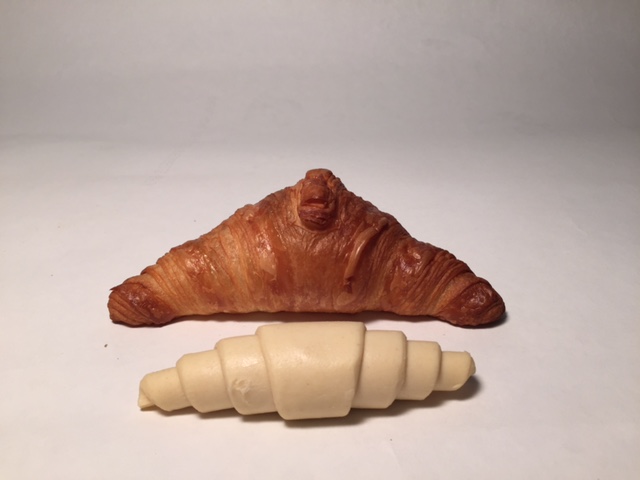 ADVIES VOOR CRU:Voor een maximaal resultaat is het belangrijk de bakplaat volledig met dezelfde koek te vullen en onderstaande richtlijnen te volgen.                                                                        De aantallen voor een volle bakplaat zijn voor elke referentie vermeld op de lijst in bijlage.GEREZEN BLADERDEEG:Minimum 90min ontdooienOntdooien kan in een remrijskast of op een kar met plastiek overtrokken in de frigo.Ongeveer 1u15m laten rijzen op 28 graden met 78% vocht (MAX 30°)Niet te ver laten rijzen, dus groen inovenen met uitzondering van de boterkoeken met rozijnen.Daarna direct inovenen. Belangrijk voor een goede krokantheid en glans. (niet laten verkorsten)Oven voorverwarmen op 220°C 
14 min afbakken op 220°C waarvan DE EERSTE 7 MIN MET STOOM!
Daarna dampsleutel open zetten voor de laatste 7 min.KLAASKOEK:Minimum 90 min ontdooienOngeveer 2u laten rijzen op 28 graden met 78% vocht (MAX 30°)Halverwege het rijzen instrijken met ei ENKEL IN VLOEROVEN GEBRUIKEN !Oven voorverwarmen op 220°C 
9 min afbakken op 210°C Extra:  voor achtjes voeg je best 30g maizena toe aan 1kg kookcrème  Klant:Aantal op bakplaat001ROOMBOTERCROISSANT 200/zak           15002(AMANDEL)MARSEPEIN CROISSANT 100/zak12003CHOCOLADEKOEK 200/zak                                                        *15004CHOCOLADEKOEK MET CREME 100/zak12012BOTERKOEK ZONDER ROZIJNEN 100/zak15011BOTERKOEK MET ROZIJNEN 200/zak                                       15022BOTERKOEK MET CHOCOLADEDROPS/10015005RONDE SUISSE 100/zak 12006CHOCO SUISSE 100/zak12007LANGE SUISSE 125/zak16008LANGE SUISSE FRANGIPANNE 125/doos16017BOLUS 100/zak  108 gr 10021TORSADA’S (twist met chocodrops/crème) 125/zak18009NOTENKOEK 100/zak14015FRUITKOEK 100/zak( vulling: zie bij artikel 036 of 025)12010ACHTJE 125/doos10013STRIKJE 100/zak12014RCARRE CHOC RECHTHOEK  100/zak 12014VCARRE CHOC vierkant  VIERKANT   8x8  (100 st)12018APPELKOEK 100/zak10016AMINI-PECANNOOT 100/zak5x6016BMINI-CHOCOLADEKOEK 100/zak4x7016CMIN-LANGE SUISSE 100/zak4x8016DMINI-CARRE CHOC 100/zak4x7016EMINI-STRIK 100/zak4x7016FMINI-CROISSANT 100/zak4x8016GMINI-RONDE SUISSE 100/zak4x7026POPPETJE natuur (Puzzelstukje) 12 kg/zak3x5041HARTJES  natuur 12 kg/zak3x6046KONIJNTJE  natuur 12kg/zak3x5NIJNTJE natuur 12 kg/zak5x7038KERSTBOOMPJE natuur  12kg/zak4x7